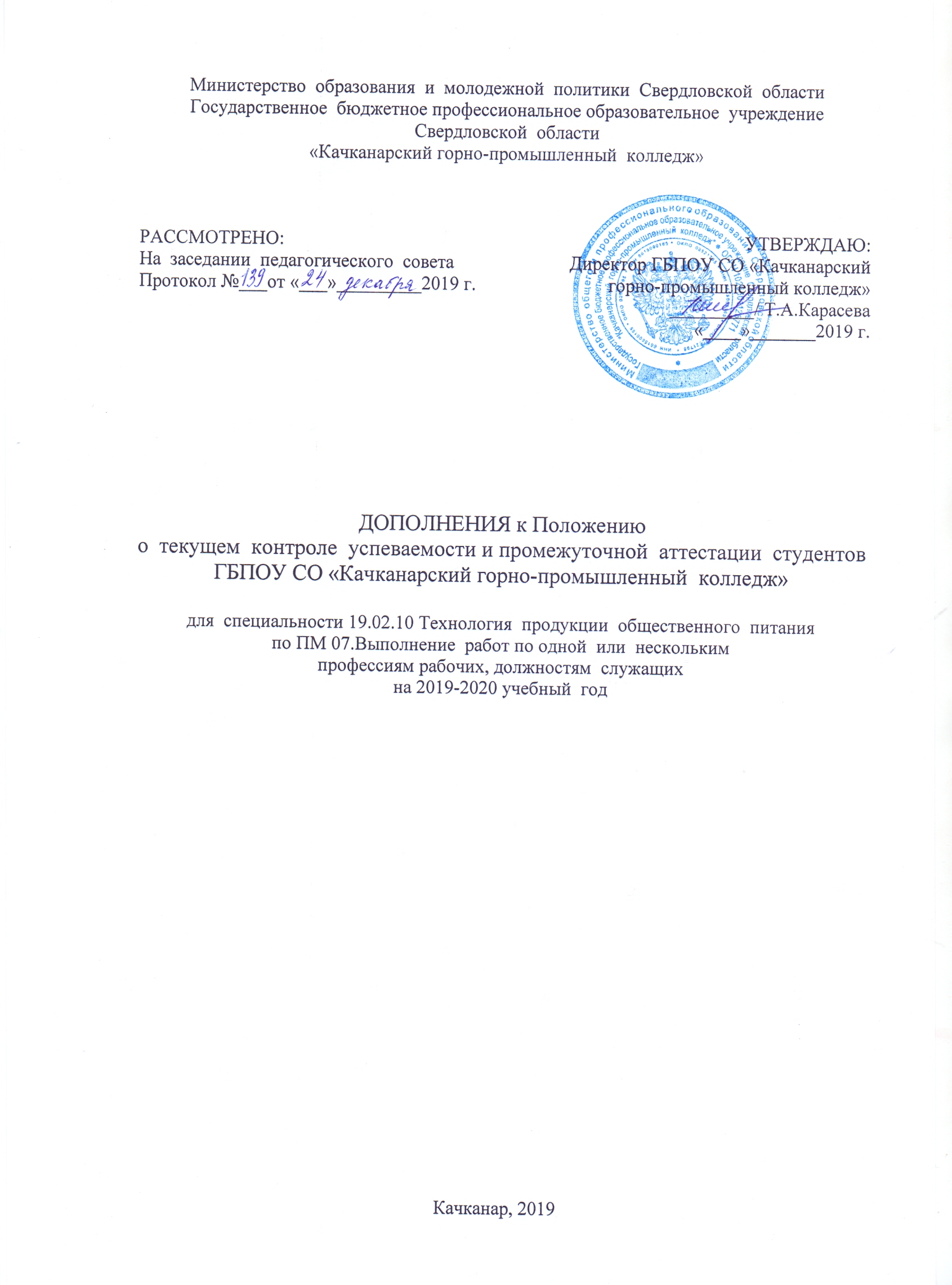 Раздел 1.Общие  положения дополнить  следующим  содержанием:       п.1.1. Настоящее  Положение  разработано на  основании: - Федерального закона от 03 июля 2016 года № 238 «О независимой  оценке  квалификации»;- Постановления Правительства Российской Федерации от 16.11.2016 г. № 1204 «Об утверждении правил проведения центром оценки квалификаций независимой оценки квалификации в форме профессионального экзамена»;- Приказа  Министерства труда и социальной защиты Российской Федерации от 01.11.2016 № 601н «Об утверждении положения о разработке оценочных средств для проведения независимой оценки квалификации»;- Приказа  Министерства  труда  и  социальной  защиты Российской  Федерации от 08.09.2015 г. № 610н «Об  утверждении  профессионального стандарта «Повар».- Протокол заседания президиума Совета при Президенте Российской Федерации по стратегическому развитию и приоритетным проектам от 11 апреля 2017 г. № 4 (пункт 4).       п.1.2. после слов «в соответствии с требованиями ФГОС» включить «и положениями  профессионального  стандарта».      п.1.3. Промежуточная  аттестация,  сопряженная  с  процедурой  независимой оценки  качества, позволяет подтвердить соответствие квалификации студента  (соискателя) положениям  профессионального  стандарта и получить  свидетельство о  профессиональной  квалификации.       п.1.4. Промежуточная аттестация  по  профессиональному модулю  «ПМ.07 Выполнение  работ по одной  или  нескольким  профессиям рабочих, должностям  служащих» осуществляется  в  рамках реализации  пилотного  проекта по разработке и апробации механизмов  использования НОК.      п.1.5. дополнить  следующими понятиями:- Независимая  оценка  квалификации (НОК) – процедура  подтверждения соответствия  квалификации соискателя положениям  профессионального стандарта или  квалификационным  требованиям,  установленным  федеральными  законами и  иными  нормативными  актами Российской  Федерации,  проведенная  центром оценки  квалификаций в  соответствии  с Федеральным  законом от  03 июля 2016 года № 238 «О независимой  оценке  квалификации»;- Оценочные  средства (ОС) для  проведения  независимой  оценки  квалификации – комплекс  заданий,  критериев  оценки, используемых центрами оценки  квалификаций при  проведении  профессионального экзамена;- Профессиональный  экзамен - экзамен (квалификационный), совмещенный с  процедурой независимой оценки  квалификации;- Центр оценки  квалификаций (ЦОК) – юридическое  лицо,  осуществляющее в  соответствии  с  ФЗ  «О  независимой  оценке квалификации» деятельность  по  проведению независимой оценки  квалификации;- Экзаменационный  центр – организация, на  базе которой проводится  независимая  оценка  квалификации;-Экспертная  комиссия – орган,  формируемый  ЦОК для  проведения  НОК в  форме  профессионального  экзамена,  состоящий  из экспертов,  имеющих  подтвержденную СПК (Совет по профессиональным  компетенциям) квалификацию, удовлетворяющую  требованиям, определенным  в  оценочных  средствах.  Раздел 3.1. Формы промежуточной  аттестации дополнить  следующим  содержанием:          п.3.1.2.: - профессиональный  экзамен. Профессиональный экзамен  предусматривает проведение  теоретического  и  практического  этапов. Прохождение  практического этапа осуществляется на основании допуска  после обработки результатов  теоретического этапа.          п.3.1.6. Профессиональный экзамен проводится экспертной комиссией  ЦОК (не  менее трех экспертов). Проверка, обработка и признание  результатов  оценки осуществляется СПК. По  результатам профессионального экзамена центром оценки квалификаций соискателю выдается свидетельство о квалификации (при успешном прохождении профессионального экзамена) или заключение о прохождении профессионального экзамена (в случае неудовлетворительной оценки).          п.3.1.9.Проведение промежуточной аттестации,  как  части  образовательной программы, в  виде  профессионального  экзамена может  осуществляться с  использованием сетевой  формы реализации  образовательных программ. Раздел 3.2. Допуск  обучающихся  к  промежуточной  аттестации  дополнить  следующим  содержанием:        п.3.2.2. Условием для участия в  промежуточной  аттестации с применением НОК является:- успешное освоение обучающимся всех элементов программы профессионального модуля: теоретической части модуля (МДК), учебной и производственной практик;- положительная характеристика с места прохождения производственной практики.       п.3.2.6. Обучающиеся, участвующие  в  профессиональном  экзамене, предоставляют  в  срок до 1  мая 2020 года следующие документы:- заявление  установленного  образца;- согласие  на  обработку  персональных данных;- копию  паспорта  или  иного  документа,  удостоверяющего  личность;- справку об  обучении (на  основании  письма Министерства  труда  и  социальной  защиты  населения 14-3/О/В -3120);- личную  медицинскую  книжку.Раздел 3.3.Порядок  подготовки и проведения  промежуточной  аттестации дополнить  следующим  содержанием:        п.3.3.5. Сроки  проведения  профессионального  экзамена  определяются ЦОК.        п.3.3.15.Профессиональный  экзамен  проводится  по  оценочным  средствам, разработанным и утвержденным Советом по  профессиональным  компетенциям.Раздел 3.8.Проведение  повторной  аттестации дополнить  следующим  содержанием:       п.3.8.8. Повторный  профессиональный  экзамен не  проводится.Раздел 4. Экзаменационные и конфликтные комиссии. Подача  апелляции дополнить  следующим  содержанием:       п.4.8. Обучающимся,  участвующим в  профессиональном  экзамене, предоставлена  возможность  подачи  апелляции в  СПК по  процедуре  экзамена  и/или несогласия с результатами оценки. 